Wymarzona figura na latoLato zbliża się wielkimi krokami. To ostatni dzwonek, aby zadbać o figurę i zrzucić zbędne kilogramy. Wystarczy odpowiedni plan treningowy i zbilansowana dieta, dzięki którym będziesz mogła w pełni cieszyć się wypoczynkiem.Do wakacji pozostało kilka tygodni. Zawsze jest to czas, gdy na siłowniach rozpoczyna się zwiększony ruch, a w Internecie roi się od pytań dotyczących figury. Zarówno kobiety i jak mężczyźni marzą o perfekcyjnej sylwetce na lato. Chcemy, aby nasze ciała idealnie prezentowały się podczas wakacyjnego relaksu na plaży - budząca podziw sylwetka, płaski brzuch, efektowna klatka piersiowa i ramiona, niski poziom tłuszczu. Jak osiągnąć taki efekt?Pij dużo wody. Proces efektywnego spalania kalorii wymaga odpowiedniej ilości wody, gdyż odwodnienie organizmu spowalnia spalanie tłuszczu. Pij zatem co najmniej 1,5 litra wody dzienne. Wystrzegaj się natomiast wszelkich słodkich napojów gazowanych i energetycznych na rzecz soków owocowych. Wybieraj te jednodniowe i pamiętaj, że one również są kaloryczne, więc spożywaj je z głową.Nie zapominaj o śniadaniu. Wierz lub nie, ale śniadanie jest najważniejszym posiłkiem dnia. Metabolizm podczas snu również jest uśpiony, dlatego potrzebuje solidnej dawki zdrowego pożywienia, aby się obudzić. Posiłek powinien być lekki, pożywny i bogaty w proteiny, dzięki czemu może zmniejszyć późniejsze dzienne spożywanie nawet o 200 kcal.Jedz często, ale w małych ilościach i nie katuj się ostrą dietą. Wszystkie diety cud, które są w rzeczywistości głodówką, spowalniają metabolizm. Dlatego tak ważne jest, aby jeść często, ale za to mniejsze posiłki. Najlepszym sposobem na niepożądane kalorie są posiłki spożywane co 3-4 godziny. Nocne podjadanie jest surowo zabronione.Używaj naturalnych produktów. Zasada ta dotyczy przede wszystkim warzyw, owoców, ziół i ma decydujące znaczenie dla ich jakości. Warto stosować produkty sezonowe, czyli dorastające i dojrzewające o określonej porze roku. Tak samo jest z suplementami diety. Powinniśmy stosować tylko te, które bazują na naturalnych składnikach, np. Alfa Aktiv. Produkt wykorzystując dobroczynne antyoksydanty tkwiące w wyciągach z aronii i czarnej porzeczki usprawnią gospodarkę tłuszczową organizmu oraz pomogą w likwidacji zakwasów po wyczerpujących treningach.Trenuj z głową. Jak wiadomo niekwestionowanym przyjacielem organizmu jest ruch. Aktywność fizyczna odgrywa bardzo ważną rolę, ponieważ zmusza mięśnie do pracy. Tylko co wybrać? Możliwości jest wiele i na pewno każdy znajdzie coś dla siebie. Niekoniecznie musimy katować się na siłowni. Pogoda sprzyja aktywności na świeżym powietrzu, możemy zatem pomyśleć o bieganiu lub jeździe na rowerze. Najważniejsze, aby wybrany sport sprawiał nam przyjemność, a nie był smutnym obowiązkiem.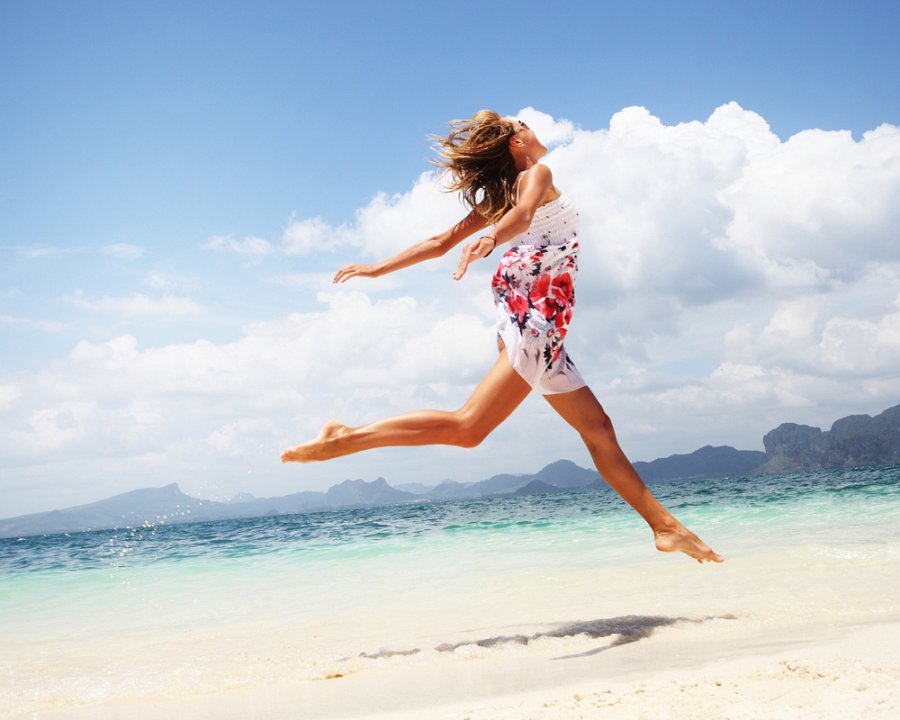 